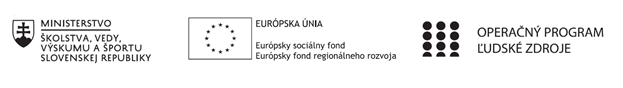 Správa o činnosti pedagogického klubu Príloha:Prezenčná listina zo stretnutia pedagogického klubuPREZENČNÁ LISTINAMiesto konania pedagogického klubu: zasadačka ZŠ Škultétyho 1, NitraDátum konania pedagogického klubu: 3. 12. 2019Trvanie pedagogického klubu: od 14,00 hod	do 17,00hod	Zoznam účastníkov pedagogického klubu:Zoznam účastníkov:Prioritná osVzdelávanieŠpecifický cieľ1.2.1 Zvýšiť inkluzívnosť a rovnaký prístup ku kvalitnému vzdelávaniu a zlepšiť výsledky a kompetencie detí a žiakovPrijímateľZŠ Škultétyho 1, NitraNázov projektuRozvoj prírodovednej a čitateľskej gramotnostiKód projektu  ITMS2014+312011S818Názov pedagogického klubu PrírodovednýDátum stretnutia  pedagogického klubu3. 12. 2019Miesto stretnutia  pedagogického klubuZákladná škola Škultétyho 1, NitraMeno koordinátora pedagogického klubuRNDr. PaedDr. Miroslav Mesaros, PhD.Odkaz na webové sídlo zverejnenej správyhttps://zsskultetyhonitra.edupage.org/a/nase-projekty?eqa=dGV4dD10ZXh0L3RleHQxNiZzdWJwYWdlPTE%3DManažérske zhrnutie:Členovia prírodovedného pedagogického klubu sa zišli, aby opísali svoje prvé dojmy a názory ohľadom vedenia svojich krúžkov. Zároveň kolegom odprezentovali svoje pracovné listy a aktivity, ktorým sa venovali. Kľúčové slová: Požičaná planéta, Kráľovná Karpát, Hlavátka podunajskáHlavné body, témy stretnutia, zhrnutie priebehu stretnutia: ÚvodPríprava materiálov a prvé kontakty žiakov s projektomPriebeh stretnutiaBod č. 1Na stretnutí sa zúčastnili všetci členovia PK ( viď prezenčná listina). Oboznámili sa s priebehom stretnutia a nakoľko už prebehli niektoré hodiny mimoškolských činností, každý člen PK si pripravil informácie o doterajšom priebehu ich krúžkov a stručne informovali o pláne. Ciele stanovené na predchádzajúcom stretnutí boli splnené.Bod č. 2Pani učiteľka Vatrálová  sa pripravovala na hodinu svojho krúžku, ktorý začal oboznámením sa žiakov s činnosťou krúžku, harmonogramom a cieľmi. Na úvod zvolila aktivitu Inkognito, v ktorej sa žiaci oboznámili s videom Kráľovná Karpát. Pre žiakov prichystala pracovné listy o Hlavátke podunajskej (jedna z najväčších sladkovodných dravých rýb). Medzi svoje aktivity zaradila taktiež internetové  vyhľadávanie informácií na otázky, ktoré prichystala. Pani učiteľka Moravčíková oboznámila kolegov so svojimi prípravami. Taktiež sa odvíjali od DVD Požičaná planéta, ktorá obsahuje témy udržateľného rozvoja pre vzdelávanie a osvetu. Pripravila si pre žiakov 1. stupňa aktivity spojené so slovnou zásobou a poznávanie a rozlišovanie rýb. Pani učiteľka Lavrincová  ozrejmila žiakom náplň krúžku. V rámci príprav si pripravila pre žiakov pracovné listy a DVD Kráľovná Karpát.Pani učiteľka Chlapečková si v rámci prípravy na hodinu preštudovala materiály a prichystala DVD Požičaná planéta a pracovné listy pre žiakov. Na svoju prvú hodinu mimoškolskej činnosti plánuje žiakov oboznámiť s harmonogram krúžku, hlavnou témou a aktivitami. Na začiatok zaradí aktivitu Inkognito, premietanie filmu a rozhovor so žiakmi.Pani učiteľka Paulďurová si na svoj Ekologický krúžok určila za cieľ vytvorenie kladného vzťahu k životnému prostrediu a prírode, pochopenie princípov ekológie a triedenia odpadu. Jej krúžku sa budú zúčastňovať žiaci 4. ročníka. Pripravovala si materiály na svoj nadchádzajúci krúžok. Na úvod žiakom vysvetlí pojmy, ako sú ekológia a environmentalistika, poučí ich o BOZP, nakoľko má v pláne niekoľko exkurzií a taktiež pokusov. Má tiež pripravenú EKO hru pre žiakov. Závery a odporúčania:Zúčastnení pedagógovia sa zhodli na tom, že je dôležité u žiakov formovať vzťah k životnému prostrediu, prehlbovať ich vedomosti o prírode a prírodných javoch a taktiež ich viesť a motivovať k vytváraniu zdravého ekologického prostredia. Je tiež nevyhnutné ich zručnosti cibriť rôznorodými úlohami, ktorými si precvičia a rozšíria slovnú zásobu.  Dohodli sa na priebežnom informovaní sa o prebiehajúcich aktivitách, ich význame pre žiakov a tiež vzájomnom hodnotení úspešnosti a záujmu medzi žiakmi o tieto aktivity.PK berie na vedomieCiele a aktivity jednotlivých členov PK na mimoškolskej činnostiPK  ukladá:7/2019 Opísať priebeh mimoškolskej činnostiTermín: do 31. 12. 2019   Zodpovední: všetci vedúci krúžkov8/2019  Vytvárať materiály na mimoškolskú činnosťTermín: priebežne          Zodpovední: všetci členovia PKVedúci PK poďakoval členom a ukončil stretnutie. Vypracoval (meno, priezvisko)RNDr. PaedDr. Miroslav Mesaroš, PhDDátum3. 12. 2019PodpisSchválil (meno, priezvisko)PaedDr. Jana MeňhartováDátum6. 12. 2019PodpisPrioritná os:VzdelávanieŠpecifický cieľ:1.2.1 Zvýšiť inkluzívnosť a rovnaký prístup ku kvalitnému vzdelávaniu a zlepšiť výsledky a kompetencie detí a žiakovPrijímateľ:ZŠ Škultétyho 1, NitraNázov projektu:Rozvoj prírodovednej a čitateľskej gramotnostiKód ITMS projektu:312011S818Pedagogický klub Prírodovedný, stretnutie č. 3č.Meno a priezviskoPodpis1.Mgr. Lenka Vatrálová2.Mgr. Dagmar Moravčíková3.PaedDr. Katarína Chlapečková, PhD.4.Mgr. Martina Lavrincová5.Mgr. Andrea Paulďurová6.RNDr. PaedDr. Miroslav Mesaros, PhD.č.Meno a priezviskoPodpis1.PaedDr. Jana Meňhartová